BÉ VỚI KĨ NĂNG BÓC VỎ NHODạy trẻ kĩ năng tự phục vụ là dạy cho trẻ làm quen với những thao tác, sinh hoạt thường ngày . Dạy trẻ kĩ năng bóc vỏ nho là hình thành cho trẻ biết tự phục vụ bản thân, nếu không các bé sẽ không thể chủ động và tự lập trong cuộc sống. Chính vì vậy hôm nay lớp MGBC1 đã chuẩn bị rất nhiều loại quả và trong đó có quả nho để trẻ được tự làm và thưởng thức. Và dưới đây là hình ảnh của các bạn trong tiết học.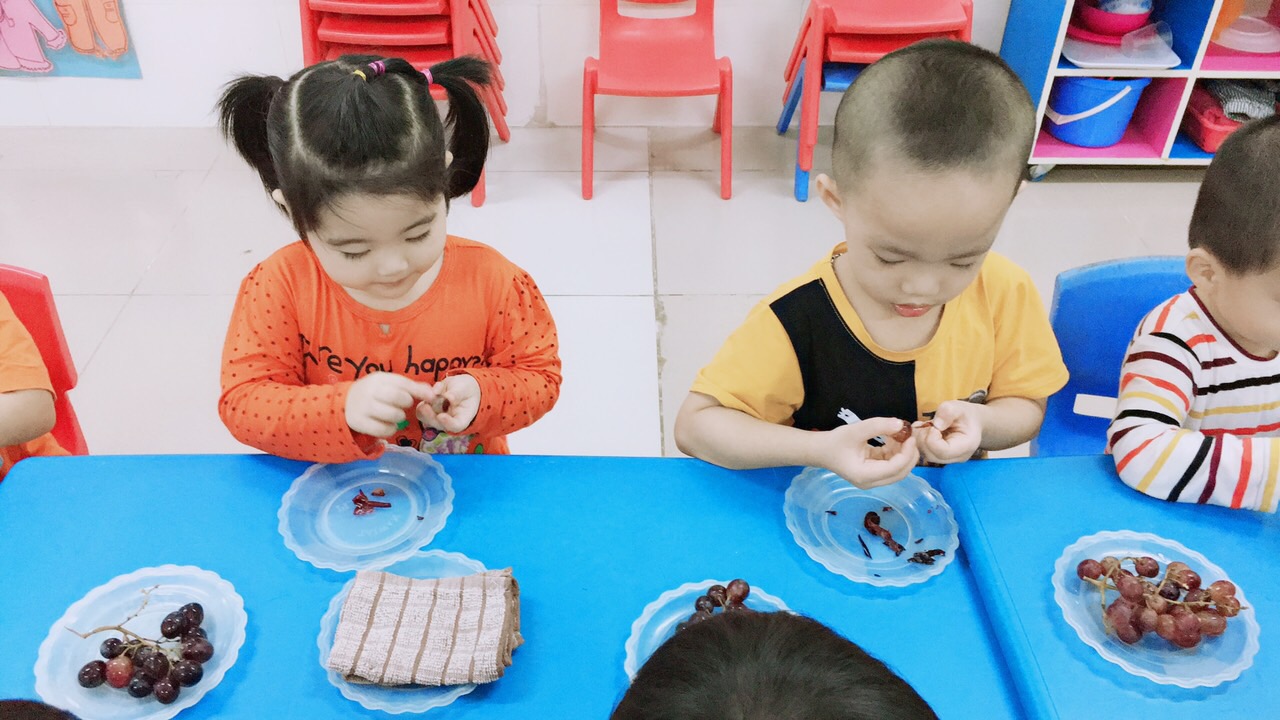 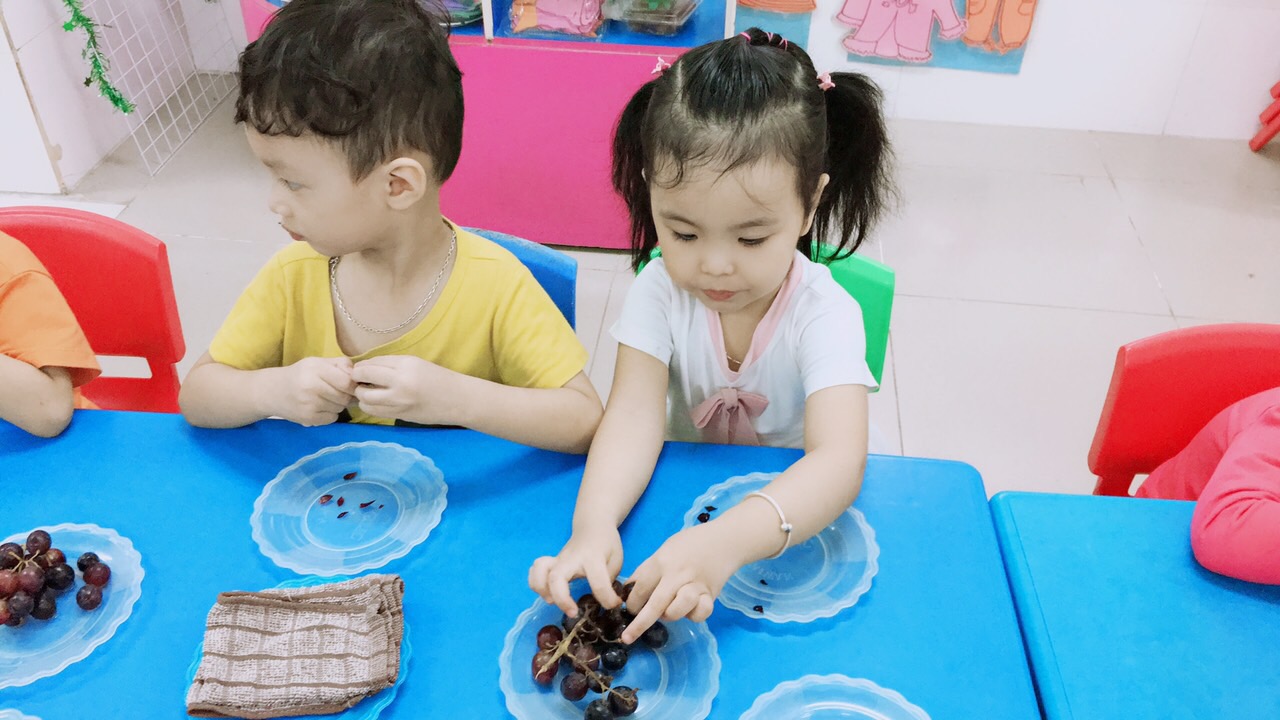 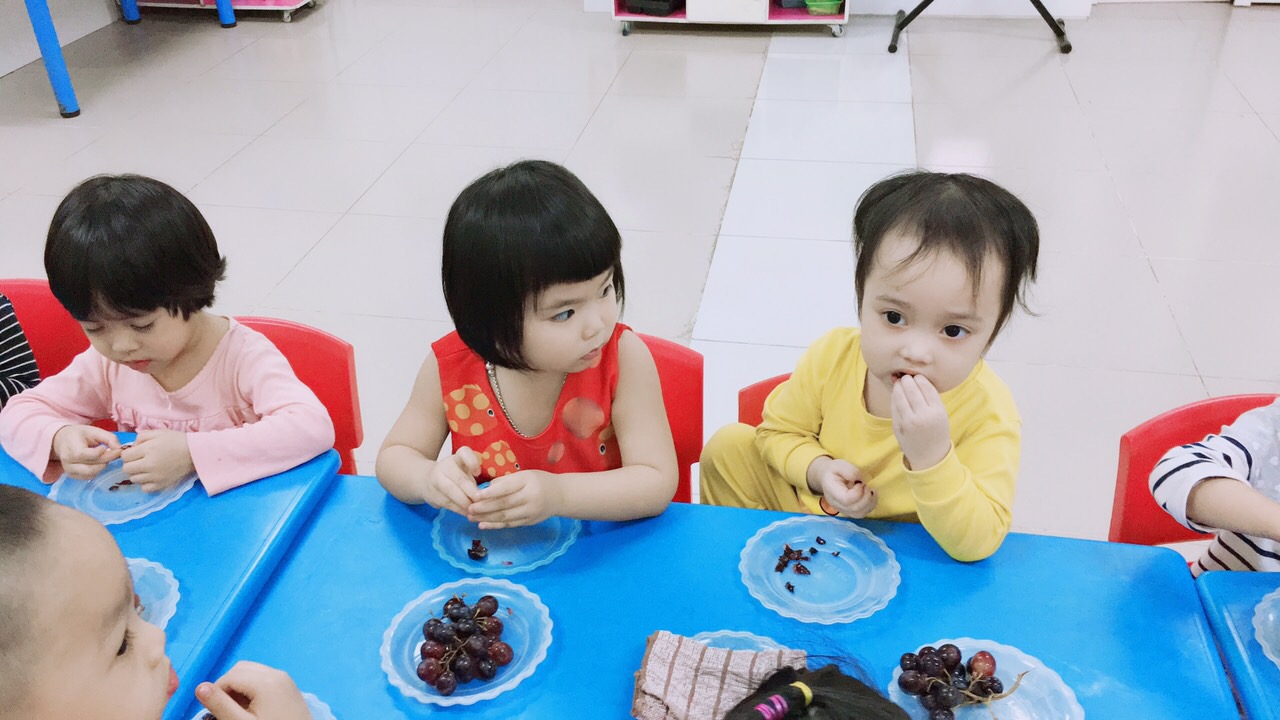 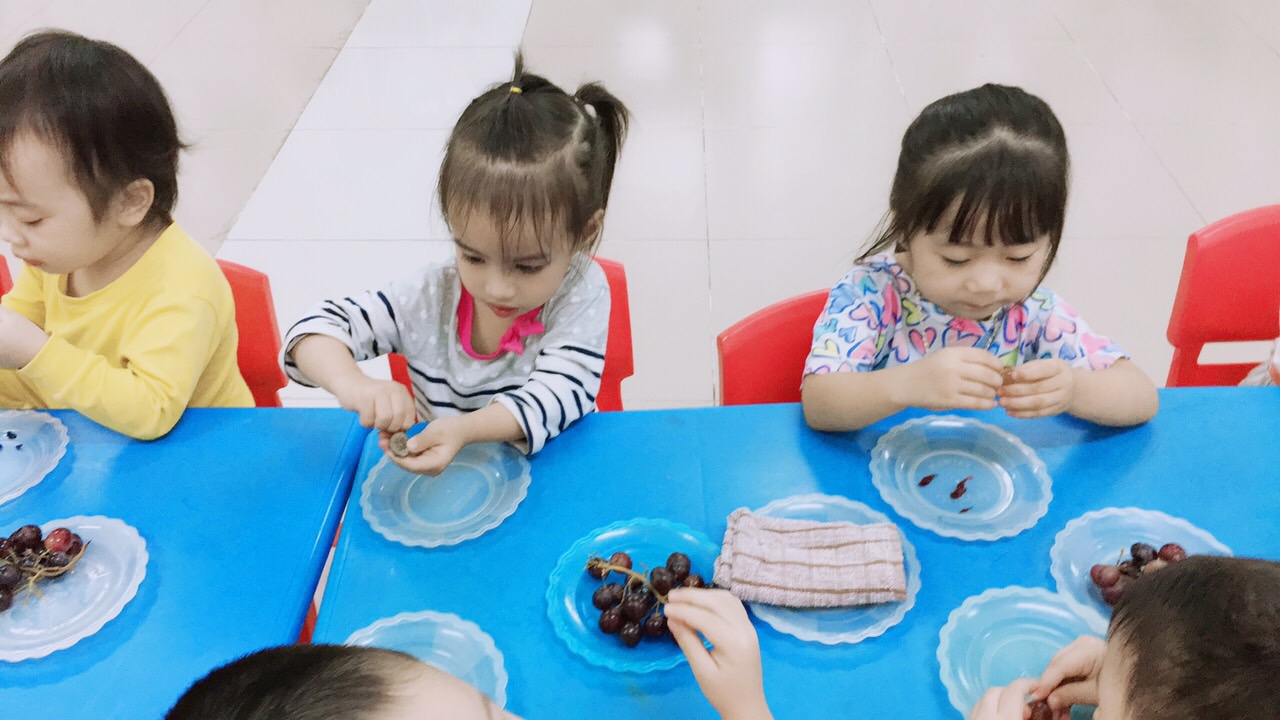 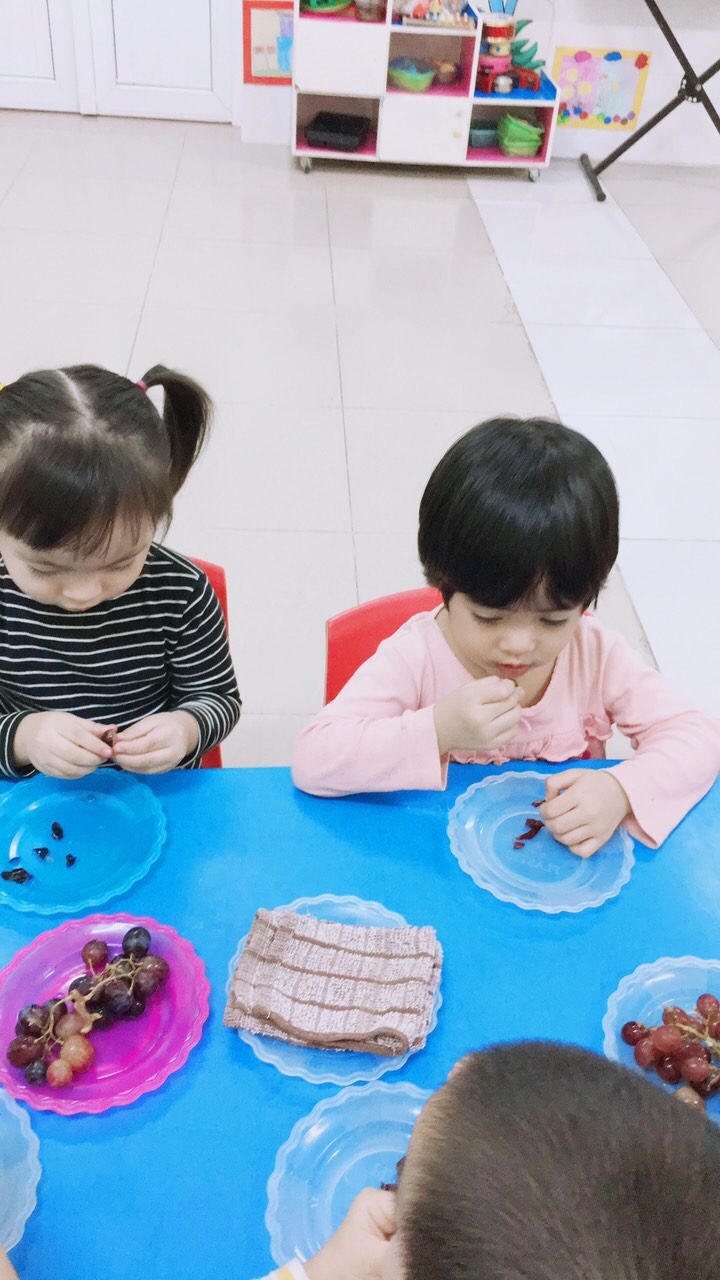 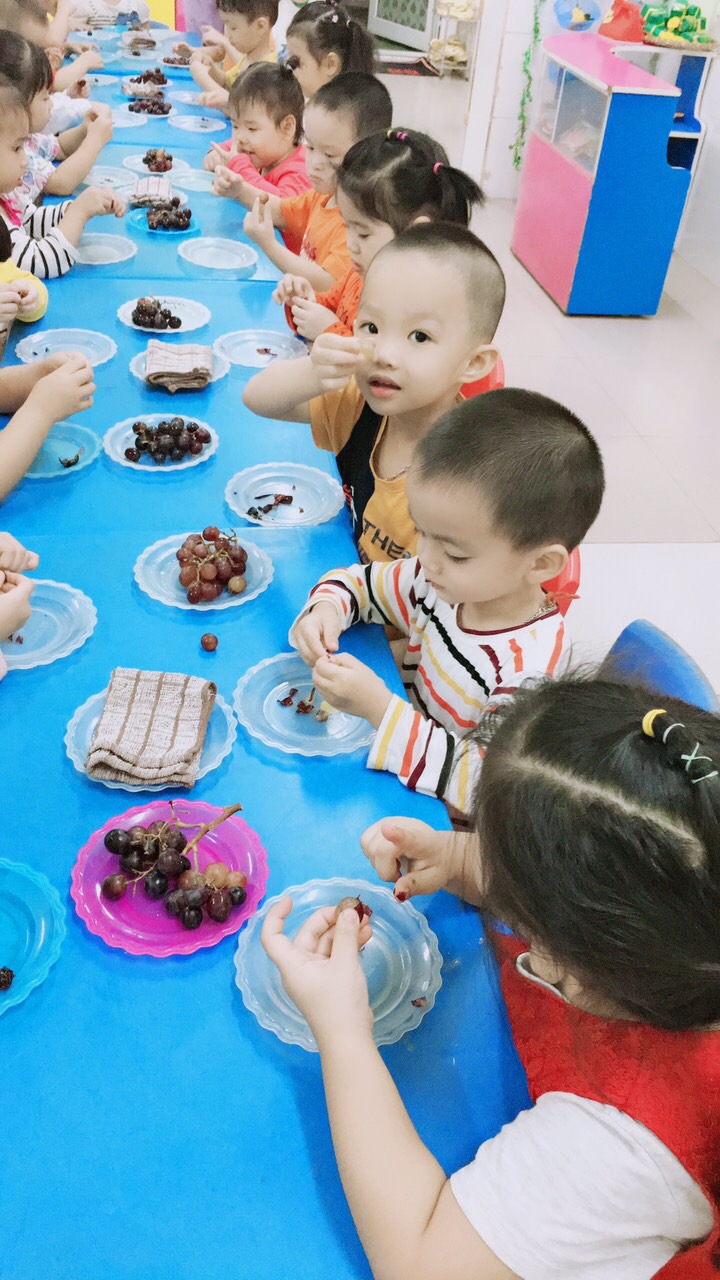 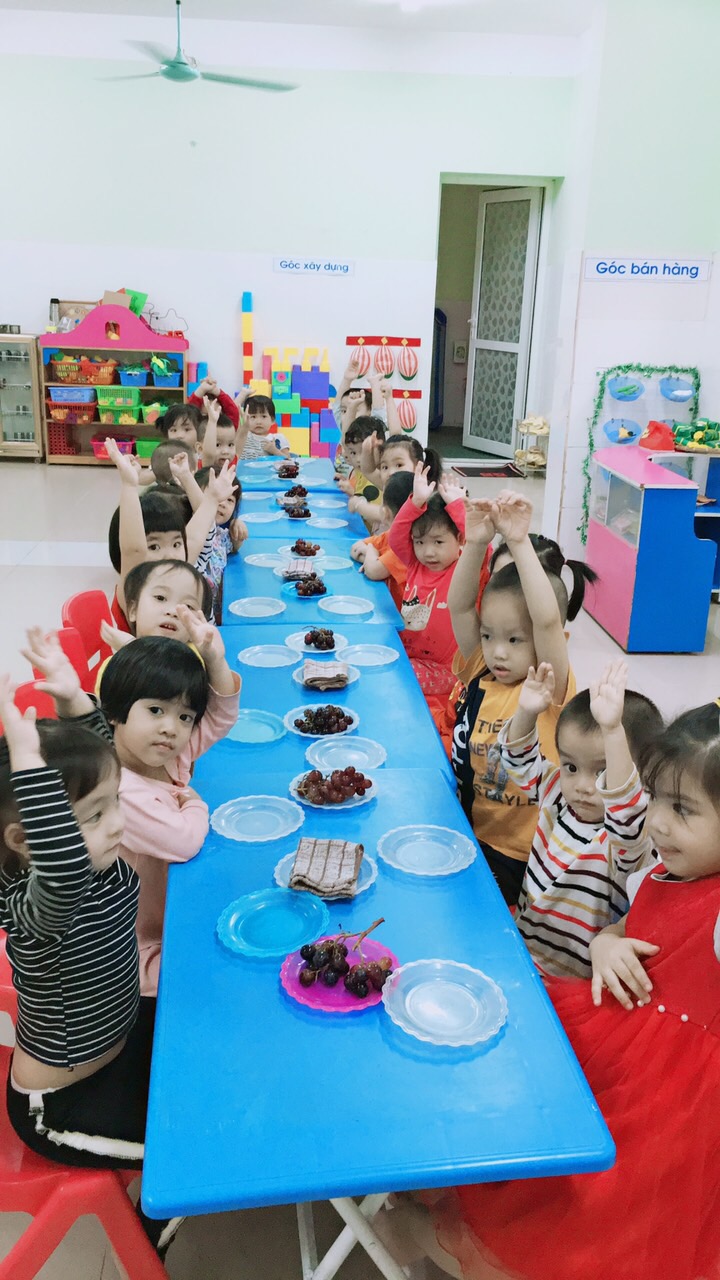 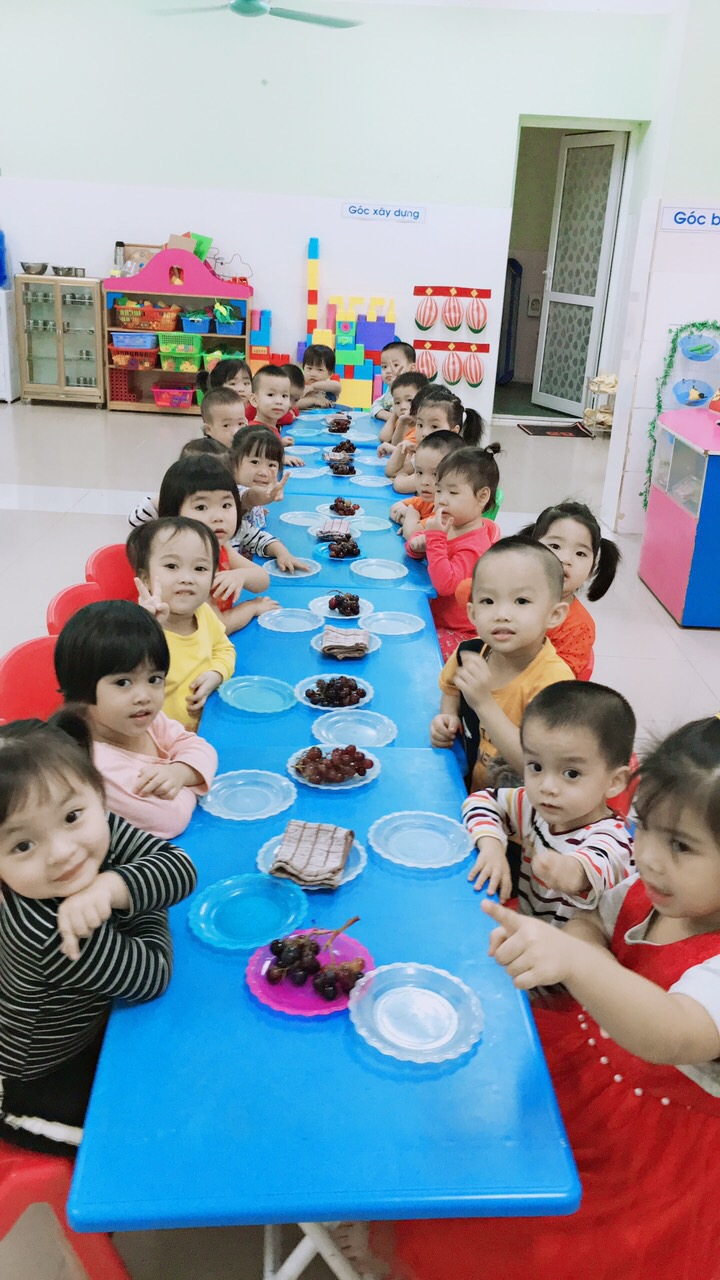 